PORTARIA Nº 204DE 07 DE JUNHO DE 2024.“Dispõe sobre a Concessão de Licença Prêmio o servidor municipal.” 		FRANCISCO DE ASSIS ARAÚJO JUNIOR, Prefeito Municipal de Malhador, no uso de suas atribuições que lhe confere o artigo 60, da Lei Municipal 052/1987,		RESOLVE:		Art. 1° Conceder Licença Prêmio de 06 (seis) meses, referente ao período de 07 de junho  de 2024 a 07 de dezembro 2024, o servidor EDELSON OLIVEIRA, portador do registro de identidade n°891.274, emitida pela SSP/SE, inscrito no CPF/MF sob o n° 584.951.425-20, no cargo efetivo de Técnico Administrativo, integrante do quadro de pessoal efetivo do Poder Executivo, lotado na  Secretaria de Assistência Social.                                                                                                                                                                                                                                                                                                                                                                                                                                                  	Art. 2° Esta portaria entra em vigor na data de sua publicação, revogadas as disposições em contrários.Gabinete do Prefeito, Malhador (SE), em 07 de junho de 2024.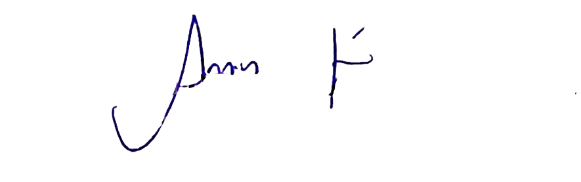 FRANCISCO DE ASSIS ARAÚJO JUNIORPrefeito